РЕШЕНИЕ                                    ЧЕЧИМ  от «19» сентября   2018 г.        № 1/4-6с. КатандаОб утверждении постоянных комиссийсельского Совета депутатовМО Катандинского сельского поселения                Заслушав и обсудив предложение главы  МО Катандинского сельского поселения Алексеева А.Г., руководствуясь Федеральным законом № 131-ФЗ от  06.10. . «Об общих принципах организации местного самоуправления в Российской Федерации», Уставом Катандинского сельского поселения, 1. Утвердить постоянные комиссии:По экономике, бюджету, муниципальной собственности и местному самоуправлению.      Члены комиссии:                        - Бедюрова Анна Михайловна        - депутат от избирательного округа №3                        - Стерлядева Тамара Анатольевна  - депутат от избирательного округа №1                         - Сотова  Андрея  Васильевича   -     депутат от избирательного округа №1                         - Татарокова Наталья  Николаевна  - депутат от избирательного округа №1                        - Топрашев Александр Викторович - депутат от избирательного округа №2 Председателем комиссии утвердить  -   Сотова Андрея Васильевича        Комиссия по земельным вопросам, благоустройству, озеленению, социальным вопросам.     Члены комиссии:                   -  Болтовская Анна Петровна    -  депутат от избирательного округа № 1                   -  Каинтина Ирина Владимировна - депутат от избирательного округа №1                   -  Козлова Елена Семеновна   - депутат от избирательного округа № 1                   -  Кыпчакова Анастасия Алексеевна     - депутат от избирательного округа № 2                   -  Сайланкина Оксана Петровна       - депутат от избирательного округа № 3                   -Лямкин Константин Николаевич  - депутат от избирательного округа №2Председателем комиссии утвердить  - Козлову  Елену  Семеновну2.Решение вступает в силу со дня его принятия.Глава  МО  Катандинского сельского поселения                                                       А.Г.Алексеев    РОССИЙСКАЯ ФЕДЕРАЦИЯ  РЕСПУБЛИКА АЛТАЙ УСТЬ-КОКСИНСКИЙ РАЙОН  МУНИЦИПАЛЬНОЕ ОБРАЗОВАНИЕ КАТАНДИНСКОГО СЕЛЬСКОГО ПОСЕЛЕНИЯСЕЛЬСКИЙ СОВЕТ ДЕПУТАТОВ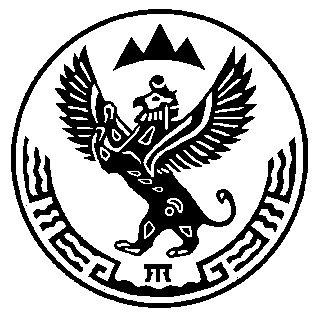 РОССИЯ ФЕДЕРАЦИЯЗЫАЛТАЙ РЕСПУБЛИКА  КÖКСУУ-ООЗЫ АЙМАГЫНДА МУНИЦИПАЛ  ТÖЗÖМÖКАТАНДУДАГЫ JУРТ ЭЭЛЕМИНИНГДЕПУТАТТАРДЫНЫНГ   JУРТ  СОВЕДИ